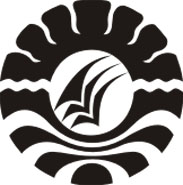 SKRIPSIPENGARUH MODEL PEMBELAJARAN KOOPERATIF TIPE GROUP INVESTIGATION (GI) TERHADAP HASIL BELAJAR SISWA PADA MATA PELAJARAN IPA KELAS VSD NEGERI TIDUNG KECAMATAN RAPPOCINIKOTA MAKASSARSRI RAHAYUPROGRAM STUDI PENDIDIKAN GURU SEKOLAH DASARFAKULTAS ILMU PENDIDIKANUNIVERSITAS NEGERI MAKASSAR2016